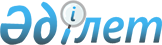 О выделении средств из резерва Правительства Республики КазахстанПостановление Правительства Республики Казахстан от 23 мая 2006 года N 439



      Правительство Республики Казахстан 

ПОСТАНОВЛЯЕТ:




      1. Выделить акиму Южно-Казахстанской области из резерва Правительства Республики Казахстан, предусмотренного в республиканском бюджете 2006 года на неотложные затраты,



518500000 (пятьсот восемнадцать миллионов пятьсот тысяч) тенге на подготовку проектно-сметной документации и строительство инфраструктуры специальной экономической зоны "Оңтүстік" согласно приложению.



      2. Министерству финансов Республики Казахстан осуществить контроль за целевым использованием выделенных средств.



      3. Настоящее постановление вводится в действие со дня подписания.

 

        Премьер-Министр




      Республики Казахстан





Приложение            



к постановлению Правительства 



Республики Казахстан      



от 23 мая 2006 года N 439   


Перечень мероприятий по подготовке проектно-сметных документаций




и строительства инфраструктуры специальной экономической зоны




"Оңтүстік"


      1. Завершение строительства административного здания и ограждения территории СЭЗ "Оңтүстік".



      2. Завершение строительства административных зданий налогового комитета и таможни СЭЗ "Оңтүстік".



      3. Завершение разработки рабочего проекта и застройки СЭЗ "Оңтүстік" (инженерные изыскания, геология, топография, генплан, ТЭО).



      4. Завершение проектирования подводящих инженерно-коммуникационных сетей к СЭЗ "Оңтүстік" (водоснабжение и канализация).



      5. Строительство временной линии электроснабжения разведочно-эксплуатационной скважины N 0865 на территории СЭЗ "Оңтүстік".



      6. Проектирование энергоснабжения объектов СЭЗ (ПС 220/10 кВ и заход-выход Вл-220 кВ).



      7. Завершение проектирования подводящих инженерно-коммуникационных сетей к СЭЗ "Оңтүстік" (газопровода среднего и высокого давления СЭЗ "Оңтүстік").



      8. Строительство подводящих инженерно-коммуникационных сетей к СЭЗ "Оңтүстік" (газопровода высокого давления СЭЗ "Оңтүстік").



      9. Проектирование и строительство телекоммуникационных сетей для СЭЗ "Оңтүстік".



      10. Проектирование железнодорожных подъездных путей к СЭЗ "Оңтүстік".



      11. Проектирование подъездной автомобильной дороги и моста через р. Бадам к СЭЗ "Оңтүстік".



      12. Проектирование внутриплощадочных инженерных сетей (водоснабжение, канализация, электроснабжение, телефонизация, газоснабжение).



      13. Проектирование дополнительных сооружений для таможни (КПП, весовая, досмотровая площадка и навес).

					© 2012. РГП на ПХВ «Институт законодательства и правовой информации Республики Казахстан» Министерства юстиции Республики Казахстан
				